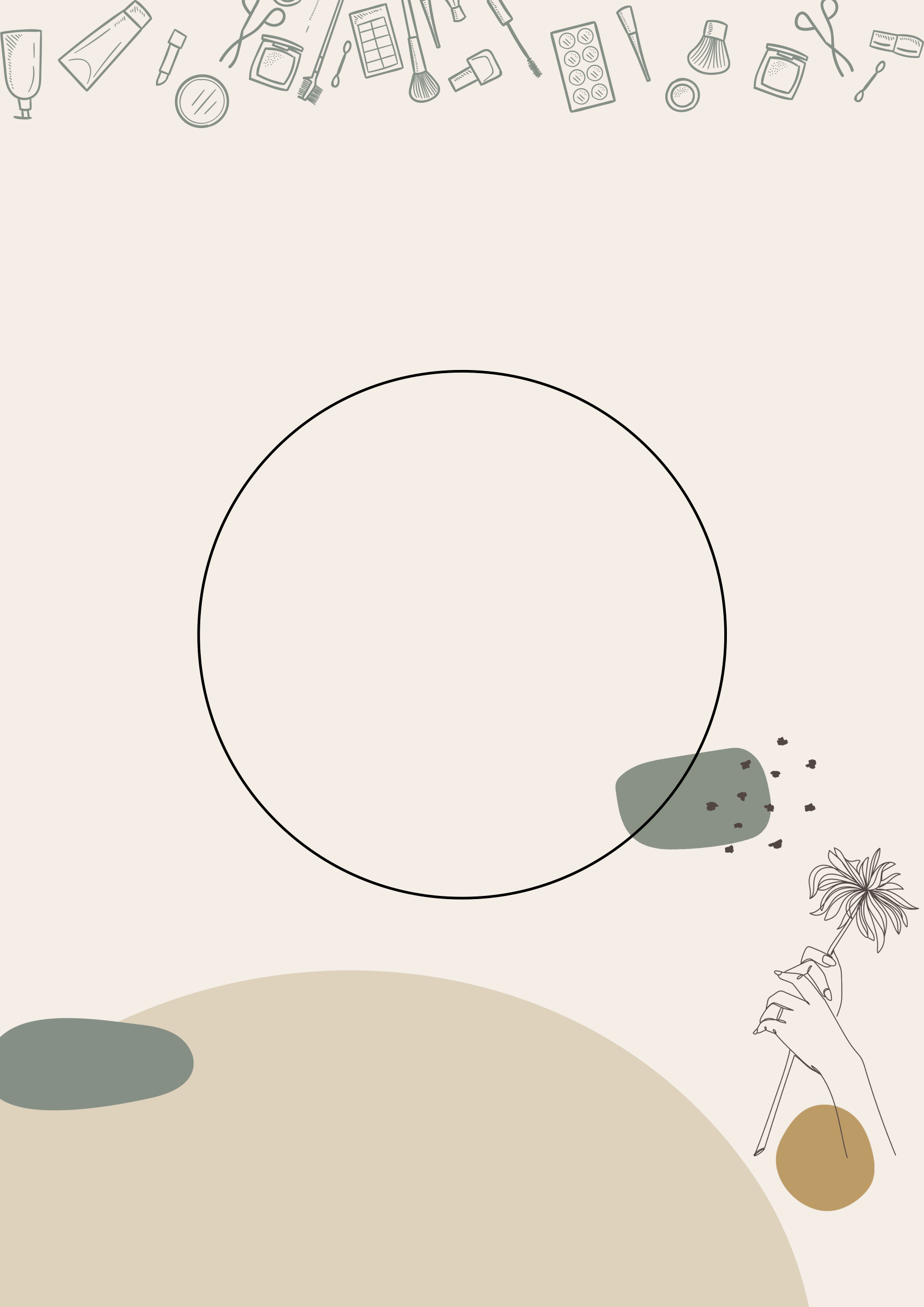 [Salon Logo][Salon Name]EMPLOYEEHANDBOOKA simple guide for employeesWelcome Message1.1 About [Salon Name]Thank you for joining our team at [Salon Name]. This section provides an overview of our salon and its history, highlighting our unique qualities and the services we offer.1.2 Our Mission and ValuesAt [Salon Name], we are committed to providing exceptional salon experiences to our clients. This section outlines our mission statement and core values that guide our daily operations and interactions.1.3 Employee Handbook PurposeThis handbook serves as a comprehensive guide to help you understand our salon's policies, procedures, and expectations. It is designed to provide you with important information about your employment with us.1.4 Acknowledgment of ReceiptPlease sign and date the acknowledgment form at the end of this handbook to confirm that you have received and reviewed the contents of the employee handbook.Employment Policies2.1 Equal Employment OpportunityWe are an equal opportunity employer and are committed to providing a work environment free from discrimination or harassment based on race, color, religion, gender, sexual orientation, age, or any other protected characteristic.2.2 Employment Categories and ClassificationsThis section explains the various employment categories and classifications within our salon, such as full-time, part-time, and independent contractors, along with the eligibility criteria and benefits associated with each category.2.3 Recruitment and Hiring ProcessWe follow a fair and transparent recruitment and hiring process, ensuring equal opportunities for all applicants. This section outlines the steps involved in our hiring process, including job postings, interviews, and background checks.2.4 New Hire OrientationAs a new employee, you will participate in a comprehensive orientation program to familiarize yourself with our salon's policies, procedures, and workplace expectations. This section provides an overview of what to expect during your orientation.2.5 Employment Termination and ResignationIf employment needs to be terminated or if you decide to resign from your position, this section outlines the procedures and protocols to follow, including notice periods, exit interviews, and final paycheck information.Salon Policies and Procedures3.1 Salon Etiquette and ProfessionalismMaintaining a professional and respectful environment is essential. This section outlines our expectations for conduct, including appropriate behavior towards colleagues and clients, conflict resolution, and confidentiality.3.2 Client Confidentiality and Data ProtectionWe prioritize client privacy and data protection. This section explains the importance of maintaining confidentiality regarding client information and outlines the procedures for handling client records and sensitive data.3.3 Appointment Scheduling and CancellationsEfficient appointment scheduling and management are crucial for client satisfaction. This section covers the procedures for scheduling, rescheduling, and canceling appointments, as well as handling no-shows and late arrivals.3.4 Retail Sales and Product KnowledgeAs a salon professional, you will have the opportunity to recommend and sell salon products to clients. This section provides guidelines on product knowledge, sales techniques, and maintaining accurate records of product sales.3.5 Cash Handling and Point-of-Sale SystemAccurate and secure cash handling practices are vital. This section outlines the procedures for cash management, including operating the point-of-sale system, processing transactions, and ensuring register accuracy.3.6 Salon Security and Safety MeasuresWe prioritize the safety and security of our employees and clients. This section covers the salon's security measures, including access control, emergency procedures, and guidelines for handling potential safety hazards.Professional Standards4.1 Dress Code and Personal AppearanceMaintaining a professional appearance is essential in our salon. This section outlines the salon's dress code policy, including grooming standards, uniform requirements (if applicable), and guidelines for personal hygiene.4.2 Hygiene and Sanitation PracticesMaintaining high standards of cleanliness and hygiene is crucial in our salon. This section provides guidelines for maintaining a clean and sanitary work environment, including hand hygiene, disinfection protocols, and proper handling of tools and equipment.4.3 Client Interaction and CommunicationEffective communication and excellent customer service are key to our salon's success. This section covers guidelines for interacting with clients, including active listening, addressing client concerns, and maintaining a friendly and professional demeanor.4.4 Ethical Conduct and Client PrivacyWe prioritize ethical conduct and respect for client privacy. This section outlines our expectations for ethical behavior, including maintaining confidentiality, respecting boundaries, and upholding professional integrity.4.5 Continuing Education and Professional DevelopmentWe encourage continuous learning and professional growth among our team members. This section highlights the salon's commitment to providing training opportunities, educational resources, and support for career development.Service Offerings and Techniques5.1 Service Menu and DescriptionsOur service menu showcases the range of services we offer. This section provides an overview of each service, including descriptions, pricing, and estimated service durations.5.2 Service Protocols and StandardsConsistency and quality are paramount in delivering services to our clients. This section outlines the protocols and standards to follow for each service, ensuring exceptional and consistent results.5.3 Proper Use of Tools and EquipmentUsing salon tools and equipment correctly is crucial for safety and optimal performance. This section provides guidelines on the proper handling, maintenance, and storage of salon tools and equipment.5.4 Chemical Service Safety and GuidelinesPerforming chemical services requires careful adherence to safety protocols. This section covers the guidelines for handling and applying chemicals, conducting patch tests, and ensuring proper ventilation.5.5 Client Consultations and AssessmentsThorough client consultations are essential for understanding their needs and preferences. This section provides guidance on conducting effective consultations, assessing client hair or skin conditions, and managing client expectations.Salon Retail Operations6.1 Product Knowledge and RecommendationsOur salon offers retail products to enhance the client experience. This section provides information on product knowledge, including features, benefits, and recommended use, to assist with client recommendations.6.2 Inventory Management and Stock ControlEfficient inventory management ensures product availability and reduces waste. This section outlines the procedures for inventory control, including stock ordering, receiving, storage, and tracking.6.3 Pricing and Sales PromotionsConsistent pricing and occasional sales promotions are important for client satisfaction and business growth. This section provides guidelines for setting prices, implementing promotions, and communicating pricing changes to clients.6.4 Return and Exchange PolicyWe strive to provide a positive retail experience for our clients. This section outlines the salon's policy for returns, exchanges, and refunds, ensuring fair and consistent practices.Workplace Environment7.1 Work Schedule and TimekeepingMaintaining accurate work schedules and proper timekeeping is important for effective salon operations. This section covers the procedures for scheduling shifts, recording work hours, and requesting time off.7.2 Breaks and Meal PeriodsEmployees are entitled to breaks and meal periods as required by applicable labor laws. This section outlines the salon's policies regarding breaks and meal periods, including duration and scheduling guidelines.7.3 Absence and Leave ManagementThis section explains the procedures for requesting time off, including vacation days, personal leaves, and any other types of authorized absences. It also covers the protocol for reporting absences and submitting leave requests.7.4 Workplace Harassment and Anti-DiscriminationWe are committed to providing a workplace free from harassment and discrimination. This section outlines our policy prohibiting harassment, including sexual harassment, and provides information on reporting incidents and the investigation process.7.5 Social Media Use and Online PresenceThe use of social media can impact our salon's reputation. This section provides guidelines for responsible social media use, including maintaining professionalism, protecting client confidentiality, and avoiding negative or inappropriate online behavior.7.6 Personal Mobile Device UsageTo ensure productivity and minimize distractions, this section outlines the salon's policy regarding personal mobile device usage during working hours, including restrictions, acceptable use, and privacy considerations.Compensation and Benefits8.1 Compensation Structure and Payroll ProceduresThis section explains the salon's compensation structure, including details about wages, pay periods, and methods of payment. It also outlines the procedures for accurate and timely payroll processing.8.2 Commission and Bonus Programs (if applicable)If applicable, this section provides information on any commission or bonus programs in place, including eligibility criteria, calculation methods, and performance measurement.8.3 Tips and Gratuity DistributionFor employees who receive tips or gratuities, this section outlines the salon's policy regarding the distribution and reporting of tips, ensuring fairness and compliance with applicable laws.8.4 Employee Benefits OverviewThis section provides an overview of the benefits available to employees, such as health insurance, retirement plans, and any other applicable benefits. It includes information on eligibility, enrollment procedures, and important contacts.8.5 Paid Time Off (PTO) and VacationThis section explains the salon's policy on paid time off, including vacation days, holidays, and other types of leave. It outlines the procedures for requesting and scheduling time off and any requirements for advance notice.Health and Safety9.1 Salon Sanitation and CleanlinessMaintaining a clean and hygienic salon environment is essential for the well-being of employees and clients. This section provides guidelines for sanitation practices, including cleaning schedules, disinfection protocols, and waste management.9.2 Chemical Handling and StorageThis section covers guidelines for the proper handling, storage, and disposal of chemicals used in salon services, ensuring employee safety and compliance with relevant safety regulations.9.3 First Aid and Emergency ResponseCreating a safe environment includes being prepared for emergencies. This section outlines the salon's first aid procedures, emergency response protocols, and the location of emergency exits and equipment.9.4 Ergonomics and Injury PreventionTo promote a healthy work environment, this section provides guidelines for maintaining proper ergonomics, including workstation setup, posture, and techniques to prevent work-related injuries and strains.9.5 Employee Health and WellnessWe value the health and well-being of our employees. This section outlines the salon's policies regarding employee health, including sick leave, health insurance, and any wellness programs or resources available.Confidentiality and Non-Disclosure10.1 Client and Business InformationProtecting client and business information is crucial to maintaining trust and confidentiality. This section outlines the salon's policy regarding the handling, sharing, and safeguarding of sensitive information.10.2 Intellectual Property and Trade SecretsRespecting intellectual property rights and trade secrets is essential. This section provides guidelines on the use and protection of the salon's intellectual property and confidential business information.10.3 Non-Competition and Non-SolicitationTo protect the salon's interests, this section outlines any non-competition or non-solicitation agreements that employees may be required to adhere to during and after their employment.Employee Conduct and Ethics11.1 Code of Conduct and Professional EthicsWe expect all employees to adhere to high ethical standards. This section provides a code of conduct that outlines expected behavior, integrity, and professionalism.11.2 Conflict of InterestEmployees should avoid situations that may create conflicts of interest. This section provides guidance on identifying and addressing potential conflicts and outlines the procedure for disclosing conflicts of interest.11.3 Use of Company Property and ResourcesEmployees are expected to use company property and resources responsibly. This section outlines the guidelines for the appropriate use of company-provided equipment, facilities, technology, and other resources.11.4 Socializing and Personal RelationshipsMaintaining professional boundaries in the workplace is important. This section provides guidelines on socializing with colleagues, clients, and vendors, as well as policies on personal relationships between employees.11.5 Substance Abuse and Drug-Free WorkplaceWe maintain a drug-free workplace to ensure a safe and productive environment. This section outlines our policy regarding substance abuse, including drug testing procedures, consequences, and available resources for employees seeking assistance.Grievance Procedure and Complaint Resolution12.1 Reporting Complaints and ConcernsWe encourage open communication and provide a procedure for reporting complaints and concerns. This section outlines the steps to follow when raising issues, including the appropriate channels for reporting, and maintaining confidentiality.12.2 Grievance Handling and InvestigationWe are committed to addressing grievances promptly and fairly. This section explains the process of investigating and resolving grievances, including the involvement of management, documentation, and timely communication with the involved parties.12.3 Disciplinary Actions and Corrective MeasuresIn cases where disciplinary actions are necessary, this section outlines the potential consequences for policy violations, including the range of disciplinary measures that may be implemented, up to and including termination of employment.12.4 Retaliation ProtectionWe prohibit retaliation against employees who report complaints or participate in investigations. This section highlights our commitment to protecting employees from any adverse actions taken in response to filing a complaint or participating in the grievance process.Acknowledgment and Agreement13.1 Acknowledgment of ReceiptBy signing and dating the acknowledgment form below, you confirm that you have received and reviewed the contents of this employee handbook.13.2 Agreement to Comply with PoliciesBy signing the acknowledgment form, you acknowledge your understanding of the salon's policies and agree to comply with them during your employment.13.3 Handbook Amendments and UpdatesThis section explains that the employee handbook is subject to periodic updates and revisions. It emphasizes that employees will be notified of any significant changes and that they should familiarize themselves with the revised policies.